 Sdružení hasičů Čech, Moravy a Slezska 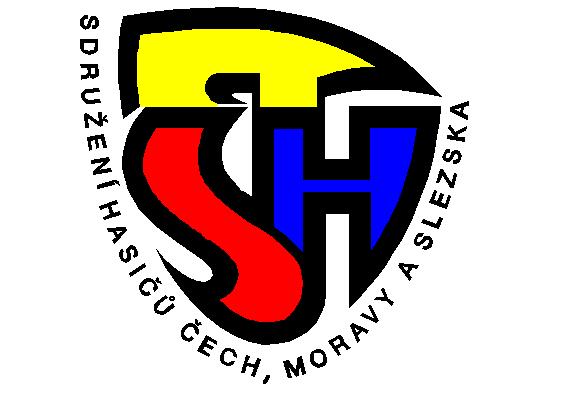 Okresní sdružení hasičů DomažliceBřetislavova 243 – 344 01 Domažlice – tel: 379 722 480                                                                                                            V Domažlicích  22.3.2018na  školení preventistů              Okresní odborná rada prevence  OSH Domažlice ve spolupráci s  územní odbor Domažlice si Vás dovoluje pozvat na školení preventistů SDH a preventistů obecních úřadů.Termín:                         14.4.2018 od 9.00 hod.  Místo konání:               zasedací místnost SDH Domažlice Program:  1.   Zákon o Požární ochraně                   2.   Vyhláška Požární ochrany                   3.   Normy ČSN                   4.   Získání odbornosti /zkoušky/ Preventista III. a  Preventista II.Školitel:            Mjr. Petr Kincler - HZS Domažlice                               p. Zdeněk Květon - vedoucí OORP    Za OORP  Domažlice                                                            Za  Domažlice          Zdeněk Květon                                                                             Václav Kalčík          Vedoucí OORP                                                                                    starosta                                                                                                                            